Nom :………………………  SANGARE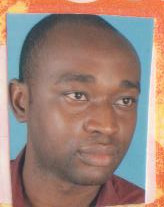 Prénom :…………………… Ibrahim Date et lieu de naissance :… 05/08/1982 à Bobo-Dioulasso	Nationalité :……………  … BurkinabèProfession : …………………Pharmacien Parasitologue, Assistant Hospitalo-UniversitaireTél. :…………………… …. 00 (226) 78 80 02 91 ou 70 08 51 67Email :…………………… . babaibrasangare@yahoo.frSituation matrimoniale :… Marié avec un enfantDoctorat PhD :Écologie des interactions Anopheles gambiae-Plasmodiumfalciparum et implications dans la transmission du paludisme, Avril 2014.Master interaction microbienne et parasitaireet Master International d’Entomologie Médicale et Vétérinaire, Université Montpellier 2 (France), Juin 2010, Mention Bien.Docteur d’Etat en Pharmacie, Janvier 2011, Mention très honorable avec félicitation du jury.DEA de Biologie Appliquée et Modélisation des Systèmes Biologiques, Université Polytechnique de Bobo, Juin 2009, Mention Bien.Baccalauréat Série D, Université de Ouagadougou, Juillet 2001,.Mention Passable.Assistant Hospitalo-universitaire en Parasitologie-Mycologie-EntomologieMoniteur de Travaux PratiquesInterne des Hôpitaux/ Assistant Stagiaire cours de Parasitologie générale, Pathologie Parasitaire et Diagnostic biologique ParasitaireInvestigateur Principal Projet LAMIVECT_LEISHMANIOSE, 2013Expert Programme National de lutte contre les Maladies tropicales négligées, Ministère de la Santé du Burkina Faso15-20 juillet 2013: Atelier de formation en Pédagogie des sciences de la santé, Institut Supérieur en Sciences de la Santé, Université Polytechnique Bobo-Dioulasso, Burkina Faso.16 to 30 January 2012: Learning and Teaching Parasite Cell Biology: A Route to Successful Biomedical Research in Africa/ Faculty of Medicine, Pharmacy and Dentistry University of Bamako, MALI.3 mai 2010 : Formation sur l’évaluation des effets d’un programme. Centre Muraz, Bobo-Dioulasso, Burkina Faso.14 au 21 Décembre 2008 : Cours régional Approche ECOSANTE à Douala au Cameroun.Formation sur l’élaboration et la gestion des projets par Karine MALGAND du 27 au 29 septembre au CIRDESS.IRD/MIVEGEC/Montpellier/France : stage sur le genotypage Microsatellite du 11 avril au 11 juin 2011.IRSS/Centre Muraz: Stage de DEA, Master et Doctorat d’Etat sur les techniques de Biologie moléculaire (Extraction de l’ADN, PCR classique et RT-PCR), les techniques Immunologiques (ELISA, Immunofluorescence), les techniques d’infection expérimentale des moustiques, les techniques de capture, d’élevage, de dissection et d’identification des anophèles et des phlébotomes.CHU- SOURO SANOU : “Stage d’internat sur les techniques d’analyse biomédicale en Parasitologie, Bactério-virologie, Hématologie, Biochimie, Immunologie. Faculté de Pharmacie ChatenayMalabry/France : stage de formation sur les techniques en entomologie des phlébotomes. Centre National de Référence Leishmanie/Centre Collaborateur OMS/Montpellier France :stage sur les techniques de culture, d’isolement et de cryoconservation des leishmanies. Sangaré I., Djibougou D.A., Yameogo B, DraboFBanuls A.L, Guiguemdé R.T.2,3 and Dabire K.R. First detection of Leishmania infantum in domestic dogs from Burkina Faso: epidemiology implications. (En revision)Sangaré I,   Zida A, Bamba S, Cissé M, Coulibaly SO,  Guiguemdé RT. (2013): Bilan des demandes d’examen parasitologique des selles et des parasitoses diagnostiquées de 1999 à 2008 au laboratoire de parasitologie du Centre MURAZ, Bobo-Dioulasso, Burkina Faso. Annale de l’Université de Ouagadougou, Serie D-Sciences de la santé, 0013 : 49-74.Sangaré, I., Michalakis Y., Yaméogo KB, Dabiré RK, Morlais I, Cohuet A. Studying fitness cost of Plasmodium falciparum infection in malaria vectors: validation of an appropriate negative control. Malar J 12, 2 (2013).Zida, A., Sangaré, I., Sawadogo, M., Bamba, S., Cisse, M., Sanou, C., Guiguemde, R.T,  (2011). Schistosomoses de la prostate chez les personnes souffrant de cet organe à Bobo-Dioulasso, Burkina Faso: Aspects épidémiologiques, cliniques et biologiques. Annales de l'Université de Ouagadougou-Série D, 009 : 252-266.Cisse M, Bamba S., Zida A, Sangaré I, Guiguemde RT. 2011. Prevalence de l'ankylostommiase avant et après la mise en oeuvre du traitement de masse à l'ivermectine et à l'albendazole au Burkina Faso. Science et Technique, Science de la santé34(1).Ancien Bénéficiaire d’Allocaction de Recherche pour une thèse au Sud/IRD (France)Ancien Interne des Centres Hospitaliers Universitaires du Burkina (2011) Bourse d’Excellence de Coopération Université de Ouagadougou- République CHINE-Taiwan 2006-2007.Distinction pour la présentation d’un poster dans le cadre de l’Atelier CORUS sur la santé au CIRDES le 26 septembre 2007.Atelier de réflexion de la stratégie de surveillance passive de la filariose lymphatiqueSecouriste de l’Ordre de MalteOrdre National des Pharmaciens.Je soussigné, que les renseignements ci-dessus sont exacts.Date de mise à jour : 18Juillet 2013SANGARE Ibrahim	Bonjour Mr. BANCE, je te fais un petit résumé du CV- Admission au concours d'Internat des Centres Hospitaliers Universitaires du Burkina Faso (2007)- Bourse d'excellence de la Coopération Université de Ouagadougou-République Chine Taiwan (2006-2007)- Docteur d'Etat en Pharmacie (Université de Ouagadougou, 2010)- Diplôme d'Etudes Approfondies en Biologie appliquée et Modélisation des Systèmes Biologiques (2009)- Master International d'Entomologie Médicale et Vétérinaire (Université Abomey Calavi/ Bénin et Université de Montpellier 2/ France)- Allocation de Recherche pour une Thèse au Sud/ IRD (2010-2011)- Publication d'articles scientifiques dans les revues nationales et internationales- Appui aux programmes nationaux de lutte contre les maladies au Ministère de la santé.- Dispensation des cours de parasitologie médicale à l'Institut Supérieur des Sciences de la Santé, l'Université Catholique de l'Afrique de l'Ouest et Centre Universitaire Polytechnique de Ouahigouya.- Stages au Burkina Faso, en Afrique et en Europe.Je te joint le CV si tu peux tirer les informations qui te concerne.Egalement n'oublie pas de m'envoyer que je lis avant publication et la facture aussi au nom de l'IRSS/DROMerci bien et à bientôtSANGARE Ibrahim PharmD,Msc, PhD, Parasitology-Entomology
Phone: 00 (226) 70 08 51 67
Institut Supérieur des Sciences de la SantéUniversité Polytechnique Bobo-Dioulasso
Bobo-Dioulasso, Burkina FasoETAT CIVILCURSUS UNIVERSITAIRESDIPLOMESTITRES ET FONCTIONS UNIVERSITAIRESGESTION DE PROJET ET EXPERTISES FORMATIONS STAGESPUBLICATIONS, COMMUNICATIONS Sangaré I., Gantier JC, Koalaga G., Deniau M., Ouari A., Guiguemdé RT. (2009).Sandflies of the south part Ouagadougou City, Burkina Faso. Parasite; 16 (3): 231-3.BOURSES DISTINCTIONS HONORIFIQUES REUNIONS SCIENTIFIQUES ET SOCIETES SAVANTES